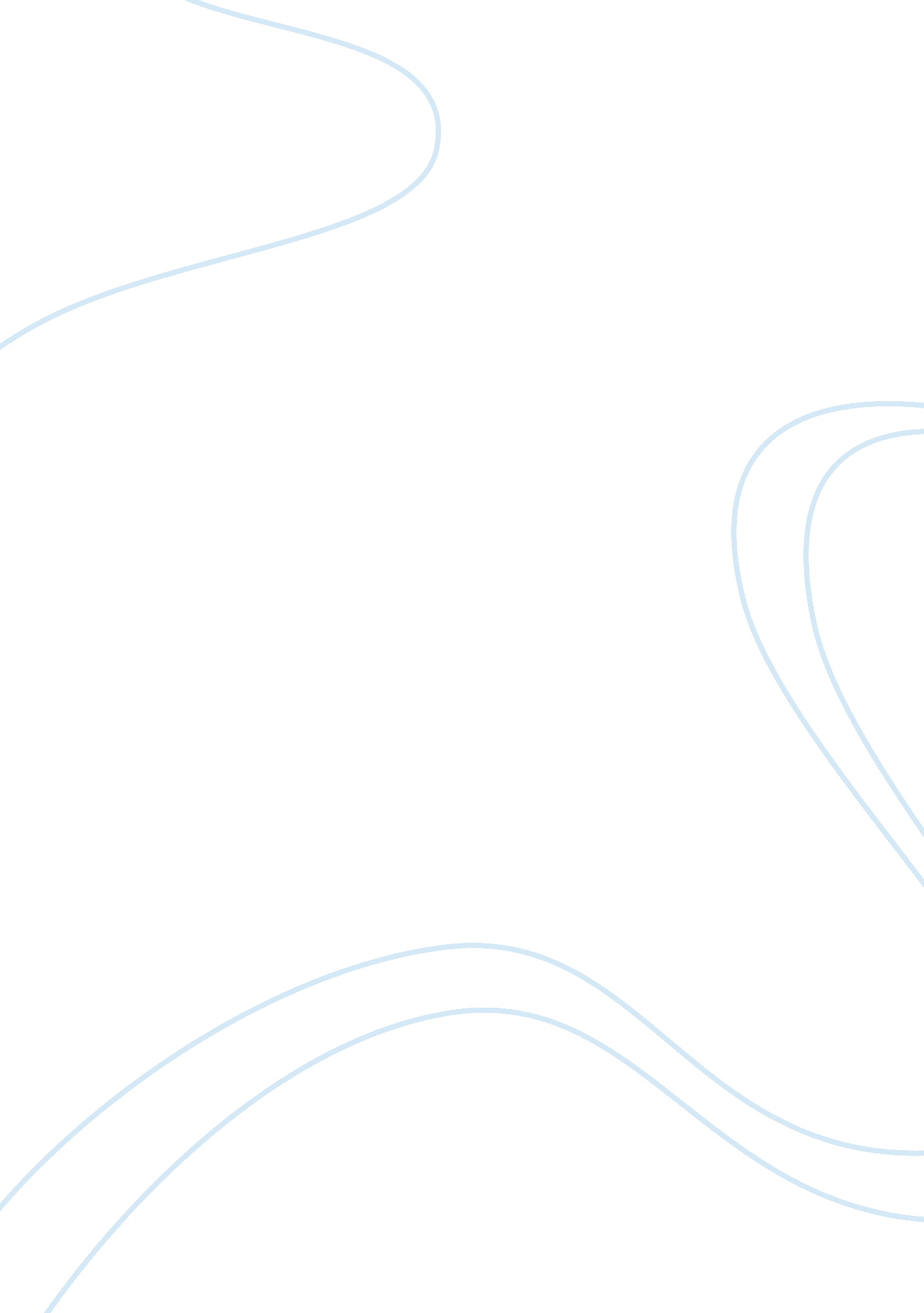 The beauty of being over 40Health & Medicine, Beauty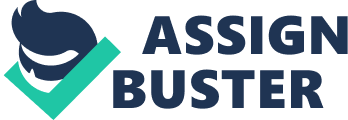 The 40 are the second youth of women, especially today as life expectancy has increased markedly, thanks to the fact that today women have assumed the age with greater maturity, which has generated vitality to perform specific activities. Also, the beauty of having more than 40 years has increased since women take more care than those of yesteryear. On the other hand, genetics also helps to conserve ladies better as well as lead a healthy life without great excesses. Tricks to maintain attractiveness If you want to look good and your sex is on the rise once you are in the fourth decade of your life, read the following tips and put them into practice. Clean the face daily Washing your face before going to sleep every day is essential so that your skin stays radiant and bright for many more years. It is advisable to cleanse your face in two stages. First, massage your face with lotion for a few minutes, and finally clean it with soap for the front. Use night and day creams Each posting has different properties depending on whether it should be applied in the morning or at night. Therefore, look for those that best suit the texture of your skin and use them following the instructions. Do not forget to buy an anti-wrinkle to alleviate the effects of age. Unscrew them properly Check which cream or wipe remover is best suited to your skin and use them whenever you paint. Do not forget to apply the tonic once the makeup has been removed. Use masks Applying a face mask twice a week will help to renew the cells of your face and to breathe it. In this way, you will see that the beauty of being over 40 years old is a reality and not a dream. Beware of the sun Being exposed to sun rays without protection, besides being able to cause skin cancer and other diseases, is an enemy to combat the symptoms of aging. Therefore, apply sun creams on all parts of your body including hands and feet. Do not forget the neck and neckline The neckline and collar of a woman, together with her face, are the key points where the passing of the years is concentrated. Hence, caring for them is very important. Hydrate them with firming cosmetics and with physical exercise. Get enough sleep The beauty of having more than 40 years can be affected if your body does not rest between seven and nine hours per day to be able to recover from the daily hustle and bustle. Therefore, try to relax the adequate time for your body to be healthy. Follow a balanced diet At any stage of your life, it is recommended that you eat healthily. Therefore, if you want to maintain smooth and beautiful skin, follow a diet rich in vegetables, legumes, fruits, fish, and meats with low fat. Eat vitamin C Eat Vitamin C rich products and vitamin complexes so that the beauty of being over 40 years old is not a utopia. Also, consuming this vitamin is advisable for your skin because it makes it homogeneous, in addition to softening the effects of acne. About us Performing physical exercise is recommended, as well as eating well, at any age. Even if it is, you should walk an average of 45 minutes per day to avoid gaining weight. 